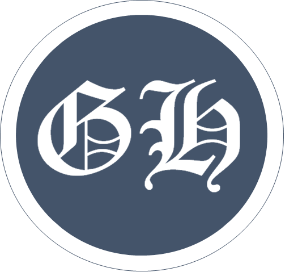 Glamorgan Hunt Fun Rideby kind permission of the Cory and Roberts family.Sunday 9th June 2024The Grange, St Brides Super Ely, CF5 6XA.Enter online at www.horse-events.co.ukA lovely ride around farmland and woodland tracks, no roads. Approx. 6 miles with lots of optional jumps from 6in to 3ft.Less than an hour from Severn Bridge, 15 mins from M4 JN34Directions DO NOT FOLLOW SAT NAV. Jn 34 M4 head onto A4119. At 1st traffic lights after M4 turn right by Castell Mynach pub towards Cardiff. Follow road for about approx. 3 miles. Do not take first 2 turnings to Peterston / St Brides. Turn right signed St Fagans. At next cross roads turn right signed Peterston-super-Ely. Venue approx. 1 ½ miles on right.Refreshments will be availableAdults - £20, Under 16s - £15. Advanced Bookings ONLY via www.horse-events.co.uk. Closing date Wednesday 5th June. Please note that all entries are subject to a non-refundable booking fee of £1.45. No refunds after 5th June without a Vet / Doctors certificateStart times will be given from 19.30am onwards with the first hour allocated to lead rein and novice children who must be accompanied by an adult. Please bring proof of entry with you. NO ENTRIES ON THE DAY. Please try to stick as closely as possible to your start time. NO numbers will be issued.Enquiries: Clare Roberts 07974 020 089 glamorganhunt2020@gmail.comRULES AND CONDITIONS1. The organisers and land owners accept no responsibility for injury from accidents to persons or animals, or the theft of property. Persons attending do so at their own risk.2. Hard hats with safety harness and suitable footwear, must be worn at all times whilst mounted. Body protectors are compulsory for all under 18s and recommended for everyone else.3. No dogs are permitted on the site.4. Riders will be issued with a start time between 9.30am and 2.30pm.5. Additional safety measures will be in place to minimise the risk of COVID 19 transmission. It is extremely important that all riders and visitors abide by these and obey instructions given by stewards.Whilst on the course, please use caution when passing other riders from another group, and practice social distancing of 2m. People like to ride at differing speeds, and this is fine as long as we all think of each other. HEALTH & SAFETYThe organisers of this event have taken reasonable precautions to ensure the health and safety of everyone present. Everyone present must, themselves, take reasonable precautions to avoid and prevent accidents occurring and must obey the instructions of the organisers and their stewards. It is advised that all participants have their own insurance.www.glamorganhunt.com